КРАТКОСРОЧНЫЙ ПЛАН Ход урок1. Организационный момент.- мотивация необходимости изучения данной темы; - план организации урока;2. Проверка пройденного материала (проверка умения учащихся описывать свойства функции по ее графикуУчащимся раздаются карточки с графиками.Вопросы.Укажите те графики функций, которые обладают заданным свойством:1. Областью определения является вся числовая прямая;2. функция принимает значения, равные 0, ровно при двух значениях Х;3. Функция принимает только положительные значения;4. функция принимает только отрицательные значения;5. функция является возрастающей на всей числовой прямой;6. функция является убывающей на всей числовой прямой;7. график функции имеет разрыв;8. имеет максимумы;9. имеет минимумы.6. Закрепление материала. Разноуровневые задания.Всякая теория должна быть закреплена практикой поэтому вам предлагается выполнить следующие задания:- Уровень А, выполняют из учебника № 70(а) - Уровень Б, выполняют из учебника № 70(б)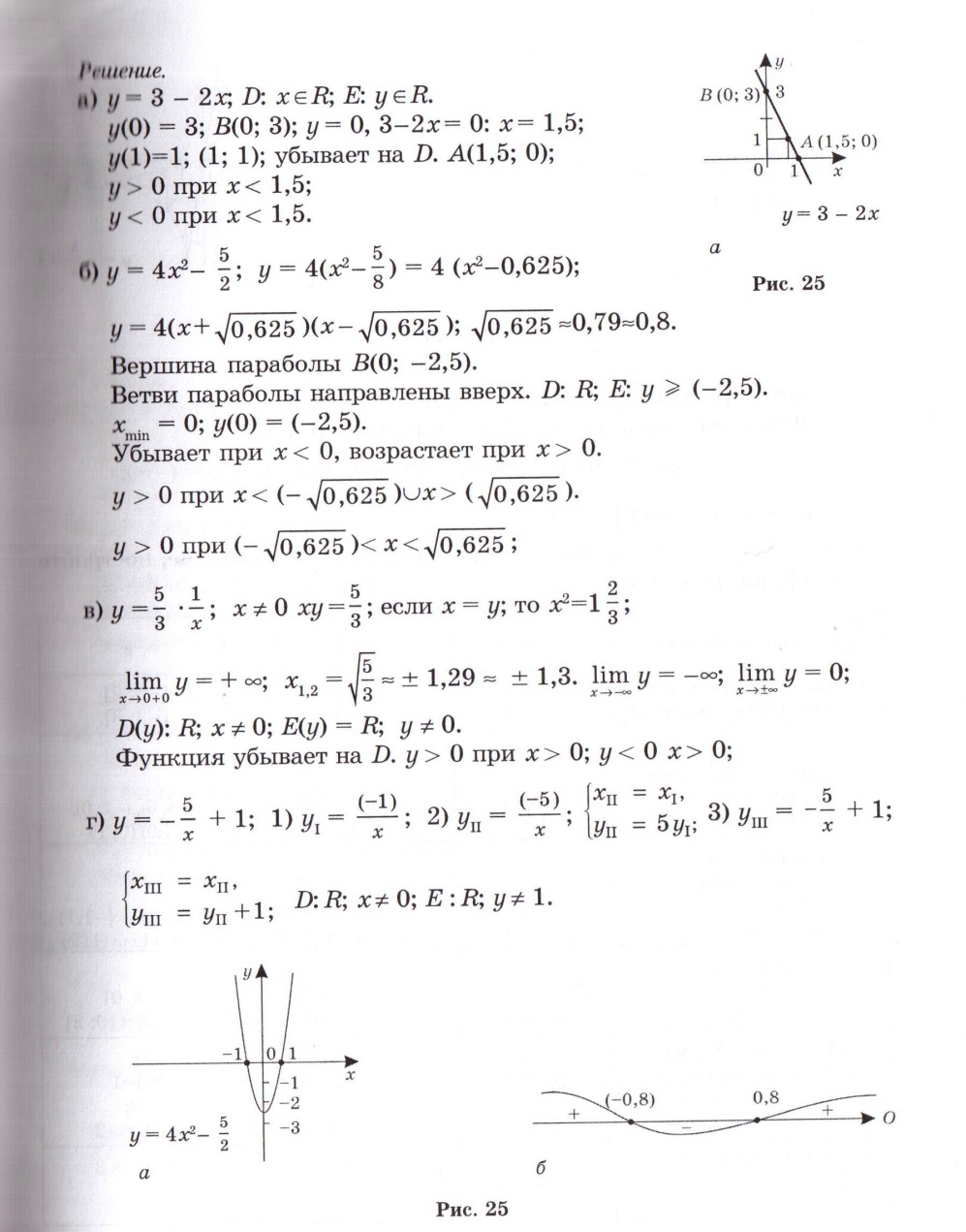 8. Подведение итогов урока. Выставление оценок. Рефлексия - Выполнил ли программу урока полностью;- Какие виды работ вызвали затруднение и требуют повторения;- В каких знаниях уверен.9. Домашнее задание - № 71Алгебра и начала анализа                                                Урок №18            10.10.2014г.10 Б ,В   классТема :        Исследование функцииТема :        Исследование функцииТема :        Исследование функцииОсновные цели и задачи урока- способствовать развитию навыков чтения графиков и построения графиков функции, используя схему исследования функции;- содействовать развитию математического мышления учащихся;- воспитывать такие качества личности, как познавательная активность, самостоятельность;- побуждать учеников к самоконтролю, взаимоконтролю, самоанализу своей деятельности.- способствовать развитию навыков чтения графиков и построения графиков функции, используя схему исследования функции;- содействовать развитию математического мышления учащихся;- воспитывать такие качества личности, как познавательная активность, самостоятельность;- побуждать учеников к самоконтролю, взаимоконтролю, самоанализу своей деятельности.Ожидаемые результаты освоения темыуметь видеть связь между характером монотонности, знать условия возрастания и убывания функции. Знать алгоритм исследования функцииуметь добывать информацию посредством проведения проектной деятельности.продолжить работу по приобретению компетентностных умений (по потребностям)уметь видеть связь между характером монотонности, знать условия возрастания и убывания функции. Знать алгоритм исследования функцииуметь добывать информацию посредством проведения проектной деятельности.продолжить работу по приобретению компетентностных умений (по потребностям)Общие учебные умения и навыкиНавыки самоконтроля, умение работать в паре, слушать и конспектировать лекциюНавыки самоконтроля, умение работать в паре, слушать и конспектировать лекциюКлючевые идеи урокаФункция, область определения и множество значений функции, точки экстремума наибольшее и наименьшее значения, график функцииФункция, область определения и множество значений функции, точки экстремума наибольшее и наименьшее значения, график функцииТип урокаПовторение, расширение и закрепление знаний и умений по теме Повторение, расширение и закрепление знаний и умений по теме Методы обученияНаглядный (презентация), словесный (беседа, объяснение),  интерактивный, с элементами технологии дифференцированного обучения учащихсяНаглядный (презентация), словесный (беседа, объяснение),  интерактивный, с элементами технологии дифференцированного обучения учащихсяФормы организации учебной деятельности учащихсяфронтальная; индивидуальнаяфронтальная; индивидуальнаяПрименение модулейОбучение критическому мышлению; оценивание для обучения и оценивание обучения; использование информационно-коммуникационных технологий в преподавании; обучение талантливых и одаренных детей; преподавание и обучение в соответствии с возрастными особенностями учеников; управление и лидерство в обучении.Обучение критическому мышлению; оценивание для обучения и оценивание обучения; использование информационно-коммуникационных технологий в преподавании; обучение талантливых и одаренных детей; преподавание и обучение в соответствии с возрастными особенностями учеников; управление и лидерство в обучении.Оборудование и материалы Интерактивная доска, эскизы  графика  функции (заранее  изображается  на  доске  или  листах) Интерактивная доска, эскизы  графика  функции (заранее  изображается  на  доске  или  листах)